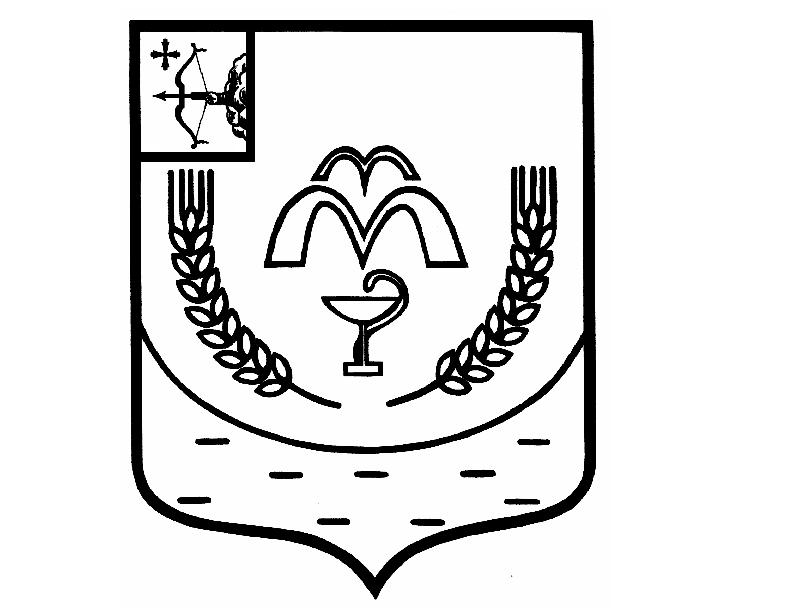 КУМЕНСКАЯ РАЙОННАЯ ДУМАШЕСТОГО СОЗЫВАРЕШЕНИЕ от 27.09.2022 № 12/70  пгт КумёныО внесении изменений в решение Куменской районной Думыот 28.04.2015 № 33/300В соответствии с частью 3 статьи 2 Закона Кировской области от 08.07.2008 № 257-ЗО «О гарантиях осуществления полномочий депутата, члена выборного органа местного самоуправления, выборного должностного лица местного самоуправления в Кировской области», статьей 22 Закона Кировской области от 08.10.2007 № 171-ЗО «О муниципальной службе в Кировской области» и постановлением Правительства Кировской области от 12.04.2011 № 98/120 «О расходах на оплату труда депутатов, выборных должностных лиц местного самоуправления, осуществляющих свои полномочия на постоянной основе, муниципальных служащих, учитываемых при установлении нормативов формирования расходов на содержание органов местного самоуправления муниципальных образований Кировской области» Куменская районная Дума РЕШИЛА:1. Внести изменения в решение Куменской районной Думы от 28.04.2015 № 33/300 «О порядке оплаты труда депутатов, выборных должностных лиц местного самоуправления и муниципальных служащих муниципального образования Куменский муниципальный район»:1.1. В пункте 3 решения:1.1.1. В подпункте 3.1.1 слова «48 должностных окладов» заменить словами «54 должностных оклада».1.1.2. В подпункте 3.2.4 слова «24 должностных окладов» заменить словами «30 должностных окладов».1.2. Приложение №1 изложить в новой редакции согласно приложению №1.1.3. В приложении № 2:1.3.1. Пункт 2 Порядка выплаты ежемесячного денежного поощрения депутатам, выборным должностным лицам органов местного самоуправления Куменского муниципального района изложить в следующей редакции:«2. Ежемесячное денежное поощрение устанавливается решением Куменской районной Думы в следующих размерах должностному окладу:1.3.2. В пункте 3 Порядка слова «48 должностных окладов» заменить словами «54 должностных оклада».1.4. Приложение № 6 изложить в новой редакции согласно приложению №2.1.5. В приложении №9:1.5.1. Пункт 3 Порядка установления и выплаты ежемесячного денежного поощрения муниципальных служащих органов местного самоуправления Куменского муниципального района изложить в следующей редакции:«3. При формировании фонда оплаты труда муниципальных служащих предусматриваются денежные средства в размере 30 должностных окладов.»1.5.2. Пункт 4 Порядка изложить в следующей редакции:«4. Ежемесячное денежное поощрение муниципальных служащих осуществляется в следующих размерах:1.6. В приложении № 10 пункт 7 Порядка установления и выплаты ежемесячной надбавки за классный чин муниципальным служащим органов местного самоуправления Куменского муниципального района изложить в следующей редакции:	«7. Ежемесячные надбавки за классный чин муниципальным служащим устанавливаются в следующих размерах:2. Настоящее решение вступает в силу в соответствии с действующим законодательством и распространяется на правоотношения, возникшие с 01.09.2022 года. Председатель Куменской районной Думы    А.А. МашковцеваГлава Куменского района      И.Н. ШемпелевПриложение № 1к решению Куменской районной Думы от 27.09.2022 № 12/70  РАЗМЕРЫдолжностных окладов депутатов и выборных должностных лицместного самоуправления муниципального образованияКуменский муниципальный районПриложение № 2к решению Куменской районной Думы от 27.09.2022 № 12/70 РАЗМЕРЫдолжностных окладов муниципальных служащих органов местного самоуправления Куменского муниципального районаГлава муниципального образования- 430 %Председатель представительного органа- 430 %Заместитель председателя представительного органа- 430 %Председатель Контрольно-счетной комиссии   - 430 % »Наименование должностейРазмер ежемесячного денежного поощре-ния, в % к должностному окладуВысшие должностиГлава администрации района265Первый заместитель главы администрации района, по вопросам жизнеобеспечения255Заместитель главы администрации района, начальник управления255Заместитель главы администрации района255Управляющий делами администрации района255Главные должностиНачальник управления администрации района255Заместитель начальника управления администрации района255Заведующий отделом255Заместитель заведующего отделом 255Ведущие должностиНачальник отдела в составе управления255Заместитель начальника отдела в составе управления255Заведующий сектором255Консультант255Старшие должностиГлавный специалист245Ведущий специалист245Специалист 1 категории245Младшие должностиСпециалист 2 категории245Специалист   235 »	Наименование классного чинаОклад за классный чин (рублей в месяц)Действительный муниципальный советник 1 класса2974Действительный муниципальный советник 2 класса2837Действительный муниципальный советник 3 класса2682Главный муниципальный советник 1 класса2525Главный муниципальный советник 2 класса2388Главный муниципальный советник 3 класса2230Советник муниципальной службы 1 класса2076Советник муниципальной службы 2 класса1939Советник муниципальной службы 3 класса1745Референт муниципальной службы 1 класса1626Референт муниципальной службы 2 класса1460Референт муниципальной службы 3 класса1335Секретарь муниципальной службы 1 класса1173Секретарь муниципальной службы 2 класса1043Секретарь муниципальной службы 3 класса  875 »Наименование должностейразмеры должностных окладов, руб.12Глава муниципального образования13023Председатель представительного органа13023Заместитель председателя представительного органа8496Председатель Контрольно-счетной комиссии8021Наименование должностейразмеры должностных окладов, рублейГлава администрации района8981Первый заместитель главы администрации района8799Заместитель главы администрации района8021Управляющий делами администрации района7057Начальник управления, заведующий отделом 6448Заместитель начальника управления, заместитель заведующего отделом5867Начальник отдела в составе управления, заведующий сектором5504Консультант, помощник4943Главный специалист4881Ведущий специалист4705Специалист 1 категории4070Специалист 2 категории3398Специалист3048